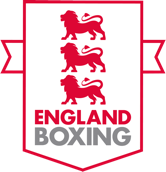 ENGLAND BOXING WOMEN’S WINTER BOX CUP 2019RULES AND GUIDANCEThe England Boxing Women’s Winter Box Cup is contested in accordance with the rules governing AIBA AOB and the directives, policies and procedures issued by England Boxing unless otherwise stated in the rules detailed below.England and AIBA rules can be found here.Event venue and dateGuilford Spectrum, Parkway, Guildford, GU1 1UP, England, UK.December 7th and 8th 2019Opening Statement Women’s boxing continues to increase in profile and go from strength to strength. Following on from Nicola Adams’ trailblazing success at Olympic and World level, an exciting new breed of boxers that has taken the international scene by storm has emerged, including Caroline Dubois and Gemma Richardson who became England’s first ever Youth World Champions. This competition has been introduced as a key part of the England Boxing strategy to create more competitive opportunities for women boxers inspired by those feats.  IntroductionThe England Boxing Women’s Winter Box Cup is open to Female Boxers born between 1/1/1979 and 31/12/2004.  EligibilityEntry is open to:Junior Boxers (2003 & 2004 year of birth)Class B	0 - 6 Bouts 	(3 x 2 minute rounds)Class A	7+ Bouts 	(3 x 2 minute rounds)Weights	44kg, 46kg, 48kg, 50kg, 52kg, 54kg, 57kg,60kg, 63kg, 66kg, 70kg, 75kg, 75kg+Youth Boxers (2001 & 2002 year of birth)Class C	0 - 5 Bouts 	(3 x 2 minute rounds)Class B	6 - 14 Bouts 	(3 x 3 minute rounds)Class A	15+ Bouts 	(3 x 3 minute rounds)Weights	48kg, 51kg, 54kg, 57kg, 60kg, 64kg, 69kg, 75kg, 81kg, 81kg+Senior Boxers (1/1/1979 to 31/12/2000 date of birth)Class C	0 - 5 Bouts 	(3 x 2 minute rounds)Class B	6 - 14 Bouts 	(3 x 3 minute rounds)Class A	15+ Bouts 	(3 x 3 minute rounds)Weights	48kg, 51kg, 54kg, 57kg, 60kg, 64kg, 69kg, 75kg, 81kg, 81kg+For all categories, any Boxer who has represented their Country are ineligible to enter in any Development Category (Class B or C) and will box in the Class A Category.  This applies to all Boxers including international boxers.  In addition, any Boxer who has competed as an Elite Boxer at any Championship, including international boxers must also enter in the Class A Category.  AffiliationBoxers must be registered to an England Boxing affiliated club or in the case of international entrants they must be registered to their national association. Coaches must also produce a valid in-date EB lanyard or international equivalent.Entry CriteriaThe Boxer’s BCR1 medical book or equivalent must be produced at the initial weigh-in and at all subsequent rounds. The Boxer’s medical must be in date for the duration of the Box Cup. Any Boxer whose medical expires before the end of the tournament will be withdrawn.  Closing Date The entry date has been extended and will now close at close of business on Saturday 30th November 2019.Weigh-inBoxers may transfer weight categories up until the initial weigh-in. The Boxer’s weight recorded by the Supervisor at the initial weigh-in will determine the category of the Boxer. A Boxer will not be allowed to change weight category after the initial weigh-in, unless there is no other Boxer in that particular weight category. This move can only be sanctioned by the Competition Manager, who will be responsible for informing all affected Boxers & Coaches.  Note: The purpose of this rule is to ensure that all Boxers have adequate opportunity to box in this competition and therefore gain more experience.  Every effort will be made to get as many bouts as possible and we will endeavor to give Boxers and Coaches as much notice as possible of any changes to the schedule/programme.  The initial weigh-in and registration will take place between 08.00-10.00 on Saturday 7th December at Guildford Spectrum. Boxers may have as many check weighs as required.  Should a Boxer be delayed for a reason which is outside of their control (plane delayed, major accident on the motorway, etc.) then the weigh in will only be extended in exceptional circumstances at the discretion of the Competition Manager.  Leaving late will not be accepted as an excuse to extend the weigh.  The DrawThe Draw will take place on completion of the Weigh-in and will be announced on the England Boxing website, www.englandboxing.org, on completion.   Weight AllowanceThere is no weight allowance for the entry point of this Box Cup with weigh-in on Saturday morning. An allowance will be given for Sunday morning (see below).Declaration of Non-pregnancyEntrants to the Box Cup will be required to declare themselves non-pregnant on each day of the Box Cup, failure to do so will result in the Boxer being withdrawn from the competition.Entry FormThe online entry form must be filled in accurately and honestly with any previous combat experience annotated.  Failure to complete this form accurately may result in the boxer being withdrawn from the tournament.  In this instance a refund will not be provided. Previous Combat ExperienceAll previous combat experience must be declared in the Boxer’s BCR1. If the Boxer has previous combat experience, then authorization is to have been granted by England Boxing to box prior to the start of the Box Cup. Failure to declare previous combat bouts may result in the Boxer being removed from the championship and disciplinary proceedings taken against the Boxer and or club. Any boxer failing to report previous combat experience must be reported to England Boxing at the first available opportunity.Previous Combat Experience Complaint ProcedureAny Club wishing to raise a formal complaint with England Boxing in regard to an opponent’s alleged previous combat experience must have gathered sufficient evidence in order for this complaint to be dealt with. All evidence must be sent to the Competition Manager as soon as it is identified and before any scheduled bout. The Competition Manager will determine the way forward and be responsible for informing all affected Boxers/Clubs of the decision. Equipment Red or partially red gumshields are not permitted. Only AIBA approved hand wraps must be worn. AIBA Headguards (Boxer provides) and AIBA 10-ounce (EB provides) gloves will be used throughout. In accordance with AIBA rules a bandana or hair net MUST be worn to ensure hair is secure throughout the bout. Photography and media contactBy entering, all a Boxer and Coaches are deemed to have consented to any official video recording and photography and to have allowed for his or her name, photographs and video footage to be used for publicity purposes by England Boxing. Boxers are also giving permission to be contacted by broadcasting platforms and/or journalists. Doping ControlBoxers and Coaches are reminded that this Box Cup is subject to anti-doping regulations.Box Cup TitleIf there is no opponent for a Boxer at the Box Cup Final, the Boxer can only be awarded a Box Cup title if they have boxed in an earlier round.Questions should be directed to enquiries@englandboxing.orgEngland Boxing reserves the right to amend, alter or to add directives, policies and procedures at any time it deems necessary.  Amendments will be posted on the EB Website.Saturday 7th DecemberSunday 8th DecemberWeigh-in and medicals0800-1000Draw 1030-1100Weigh-in/Medicals0800-1000Boxing starts 1200Boxing starts 1100No allowanceOn weight for enteredweight category Up to 50kg - 300gUp to 63kg - 500gOver 63kg - 700g